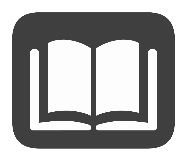 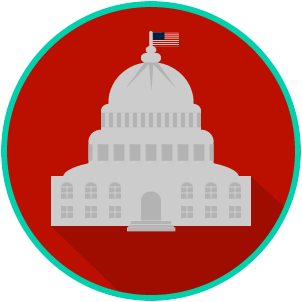 Reading: Goals and Purposes of GovernmentBenchmark Clarification 2: Students will identify the goals and purposes of government as set forth in the Preamble of the U.S. Constitution (i.e., form a more perfect union, establish justice, ensure domestic tranquility, provide for the common defense, promote the general welfare, and secure the blessings of liberty to ourselves and our posterity).Reading TaskResponseWhat ideas are presented in the reading?What is the central idea of the reading?Select two words or phrases that support the central idea.How might this reading connect to your own experience or something you have seen, read, or learned before?What are the goals and purposes of government as set forth in the Preamble to the U.S. Constitution? The goals and purposes of government as set forth in the Preamble are: